Construction de tâche de référence dans le cadre de l’évaluation du DNB.Un exemple en Acrosport.Dans la cadre de l’avènement des nouvelles dispositions du DNB pour l’EPS et ses propositions de fiches certificatives annexées, le propos qui suit souhaite mettre en avant un exemple de tâche d’expression de la compétence attendue dans l’activité acrosport qui soit le plus en phase possible avec les notions attachées à l’approche par compétence. Cette proposition s’articule également autour du modèle R.I.P construit pour rendre opérationnel cette approche dans le cadre de l’EPS.Etre compétent, c’est mobiliser à bon escient des capacités et des connaissances permettant une juste adaptation dans une classe de situations. Il s’agit donc de disposer de ces capacités et connaissances, mais aussi d’apprendre à les combiner de manière dynamique dans un processus personnel (et dans un environnement particulier). (ref. Delignères, 2009).S’exprime ici la nécessité de construire une situation d’expression qui sera complexe. Complexe dans le sens où elle est l’expression de la combinaison précitée, et qui doit permettre d’évaluer des indicateurs observables de la compétence. Ces derniers sont la partie visible de la synergie des capacités et connaissances mises en œuvre à bon escient.Cette situation d’expression de la compétence fait appel, selon le modèle R.I.P, aux capacités à réaliser, à penser et s’investir pour l’élève. (Construire des connaissances en EPS, SCEREN de Bretagne, 2009).Cet appel doit être synergique et systémique concernant les composantes de la compétence attendue. La situation d’expression doit provoquer une sollicitation combinée de ces composantes. Elle le peut en donnant toute sa place au sujet et au contexte dans lequel il fait, pense et s’investit.Il s’agira donc avant tout d’identifier ces composantes (« les thématiques organisatrices », ce que l’on vise essentiellement, afin de cibler les modes fondamentaux des composantes de l’apprentissage engagés), et de définir un objet d’enseignement décrit comme « complexe ».Il s’agit ensuite de sélectionner les paramètres de la tâche d’expression qui permettent de placer les élèves face aux contraintes de l’activité et qui les obligent à mobiliser à bon escient leurs capacités et connaissances.L’outil d’évaluation proposé ensuite devra faire l’expression du niveau de compétence atteint selon le niveau de maîtrise des paramètres de la tâche.Compétence attendue de niveau 2 Acrosport :« Concevoir et présenter un enchaînement maîtrisé d’au moins 5 figures acrobatiques statiques et dynamiques, montées et démontées de façon active et sécurisée, où le voltigeur sera au moins une  fois en situation de verticale renversée. Juger les prestations à partir d’un code construit en commun.»Composantes de la compétence attendue (ce que l’on vise essentiellement, amener l’élève à…)Amener les élèves à produire collectivement un enchaînement qui articule prise de risque (« dynamiques, acrobatique ») avec maîtrise du risque (« active et sécurisée »).Amener les élèves à vivre (ou faire vivre) des émotions et sensations dans le cadre de la remise en cause de l’équilibre postural habituel (la verticale renversée / l’homme debout).Amener les élèves à produire un jugement objectif.Ils seront ainsi amener à gérer collectivement la Prise de Risque / Maîtrise du Risque dans la rotation des voltigeurs en appuis manuels pour produire des formes collectives acrobatiques jugées. Volonté affichée ici de former des élèves physiquement et socialement éduqués par le moyen de l’acrosport.Cet objet d’enseignement issu des composantes de la compétence attendue vise le principe générateur des programmes (finalités). Il est culturellement fondé et significatif de l’épaisseur culturelle de l’APSA support de l’activité adaptative de l’élève. Mais surtout il tente d’articuler la visée d’enseignement qu’est l’acquisition de conduites motrices acrobatiques, avec la visée d’éducation qu’est une citoyenneté en acte.Modes fondamentaux des composantes de l’apprentissage engagés (choix) :La tâche d’expression doit donc s’appuyer sur ces modes, les articuler dans un contexte particulier et dynamique (épreuve évolutive !!).Des observables pour chacune des composantes devront permettre de reconnaître le niveau atteint dans la compétence attendue.Quels paramètres de la tâche de référence (le protocole) placent les élèves face à un réseau de contraintes susceptible de provoquer la mobilisation combinée et l’expression de l’acquisition des composantes repérées dans la compétence attendue ?Le protocole devra : (à partir des travaux d’ E. Abiven, J. Gagnebien et J.M. Volant, 2010).Permettre l’expression de la compétence et ses composantes. C’est la finalisation du système complexe.Préciser les conditions dans lesquelles un niveau de compétence est atteint selon différents paramètres (difficulté, exigences, rôles etc..). C’est la multiplicité des composantes d’un système complexe (nombre, dimension).Préciser des outils éventuels qui peuvent servir à la réflexion (jugement).Etablir le système de contraintes qui combine plusieurs paramètres (la modification d’un paramètre fait évoluer le niveau d’acquisition de la compétence). C’est l’interaction entre les composantes du système complexe.Proposer des paramètres variables, invitant les élèves à faire des choix selon leurs ressources et permettant l’acceptation de plusieurs réponses possibles (caractère de variété de la compétence). C’est l’incertitude d’un système complexe et la possibilité d’effectuer des choix.Permettre d’aller au-delà de la compétence attendue (possibilité d’évolution). C’est l’ouverture du système complexe, son évolution.C’est bien vers un réinvestissement dans une situation inédite que nous devons nous engager pour proposer des protocoles d’évaluation au DNB. Situation inédite qui encapsule les composantes de la compétence. Si nous faisons référence à D. Delignères (opus cité), Ce ne sera pas une tâche définie ou fermée, mais évolutive : il y a d’abord composition donc non définie mais encadrée de contraintes ou exigences techniques, il y a ensuite 2 passages avec prise en compte des observations et de nouvelles contraintes ou exigences.L’élève s’engagera dans un processus de sélection, de hiérarchisation, et donc de choix au regard des ressources qu’il sait posséder et mettre en œuvre à bon escient : l’élève choisit le niveau de difficulté de la production selon la gestion du couple risque/maîtrise du risque, et selon les ressources personnelles et collectives.Le système complexe offrira à un moment donné une gamme d’avenirs possibles plus qu’une possibilité de prévisions certaines : c’est la réalisation qui est jugée et non le projet de réalisation.le niveau de pérennité dans l’effectuation est attendu (l’exploit ne satisfait pas à cette préconisation), la répétition d’un niveau d’acquisition est attendu : le 2ème passage doit permettre de valider les composantes de la compétence attendue selon des exigences techniques différentes.articuler les éléments constitutifs de la compétence : principe d’indivisibilité ou de combinaison des composantes : FICHE COLLECTIVE PRODUCTION LIBRE			GROUPE : 						DATE :					PAGE  /METTRE UNE CROIX à chaque apparition d’une faute de l’un des critères. Calculer ensuite le nombre de points pour chacune des figures et le reporter sur les fiches individuelles.FICHE INDIVIDUELLE				NOM : 		                  	         PRENOM : 			CLASSE : 			DATE :N.B. : Chacune des figures renvoyant aux exigences demandées doivent être dessinées. Entourer la difficulté qui répond à l’exigence du Voltigeur en position renversée portée, et celle au rôle de porteur (si absente = - 1 point).FICHE COLLECTIVE PRODUCTION IMPOSÉE			GROUPE : 						DATE :					Exemples de nouvelles exigencesordre d’enchaînement différent des 3 figures.Imposer un voltigeur différent pour l’une ou l’autre des figures.Proposer une contrainte de composition scéniqueRéaliser un enchaînement uniquement avec les figures dynamiques de la production initialeetcREALISERS’INVESTIRPENSERSe déplacer (inhabituellement)S’équilibrer / se rééquilibrerExprimer / produireCommuniquer / jugerCoopérerS’impliquerRespecterObserverRaisonnerSe projeterInventerCompétence attendue de niveau 2Compétence attendue de niveau 2Principes d’élaboration de l’épreuve en ACROSPORTPrincipes d’élaboration de l’épreuve en ACROSPORTPrincipes d’élaboration de l’épreuve en ACROSPORTPrincipes d’élaboration de l’épreuve en ACROSPORTPrincipes d’élaboration de l’épreuve en ACROSPORTPrincipes d’élaboration de l’épreuve en ACROSPORTPrincipes d’élaboration de l’épreuve en ACROSPORT« Concevoir et présenter un enchaînement maîtrisé d’au moins 5 figures acrobatiques statiques et dynamiques, montées et démontées de façon active et sécurisée, où le voltigeur sera au moins une  fois en situation de verticale renversée. Juger les prestations à partir d’un code construit en commun.»« Concevoir et présenter un enchaînement maîtrisé d’au moins 5 figures acrobatiques statiques et dynamiques, montées et démontées de façon active et sécurisée, où le voltigeur sera au moins une  fois en situation de verticale renversée. Juger les prestations à partir d’un code construit en commun.»Présenter et réaliser collectivement (de 4 à 5 élèves) devant un jury, sur un espace scénique sécurisé, 2 enchaînements de figures et d’éléments de courte durée.1er enchaînement dit « libre » ou production : Des contraintes techniques sont clairement définies : exigences, variété et nombre d’éléments, niveau de difficulté.2ème enchaînement dit « imposé » ou composition : il tient compte des observations et nouvelles exigences apportées par le corps de juge. Il est composé de 2 ou 3 figures, il tient compte d’une variable de composition scénique, des rôles re-déterminés dans ces figures pour chacun des acrobates, des observations individuelles apportées suite à la 1ère production et d’un niveau de difficulté supplémentaire ou complémentaire.Les 2 passages sont évalués, séparés d’un temps de réflexion et de composition.La désignation du jury ne se fait que 5 min avant les réalisations et au cours de la séance d'évaluation. Ce corps de juge issu d'un autre groupe évalue d’abord le 1er enchaînement selon une fiche, apporte des observations objectives selon un cadre commun et des exigences supplémentaires, puis évalue le 2ème enchaînement.L’enseignant retient pour l’attribution de la note de juge, la qualité apportée à l’argumentaire pour donner les nouvelles exigences au groupe évalué.Des exigences méthodologiques : Présenter son projet collectif et individuel du 1er enchaînement sur une fiche type qui rend compte des différentes figures choisies dans l’ordre de leur apparition, de leur cotation. Il est rendu à la séance précédant l'évaluation. Il indique les exigences respectées.Des exigences collectives: L’enchaînement doit comporter 2 figures organisées collectivement par tous les élèves. Tous les voltigeurs sont portés ou soutenus (l’équilibre du voltigeur est dépendant du porteur).Et des exigences individuelles: Code de référence : code figures collectives (duos, trios et quatuors) propre à l’établissement ou issu du code UNSS en vigueur (4 niveaux de difficulté A, B, C et D).Présenter et réaliser collectivement (de 4 à 5 élèves) devant un jury, sur un espace scénique sécurisé, 2 enchaînements de figures et d’éléments de courte durée.1er enchaînement dit « libre » ou production : Des contraintes techniques sont clairement définies : exigences, variété et nombre d’éléments, niveau de difficulté.2ème enchaînement dit « imposé » ou composition : il tient compte des observations et nouvelles exigences apportées par le corps de juge. Il est composé de 2 ou 3 figures, il tient compte d’une variable de composition scénique, des rôles re-déterminés dans ces figures pour chacun des acrobates, des observations individuelles apportées suite à la 1ère production et d’un niveau de difficulté supplémentaire ou complémentaire.Les 2 passages sont évalués, séparés d’un temps de réflexion et de composition.La désignation du jury ne se fait que 5 min avant les réalisations et au cours de la séance d'évaluation. Ce corps de juge issu d'un autre groupe évalue d’abord le 1er enchaînement selon une fiche, apporte des observations objectives selon un cadre commun et des exigences supplémentaires, puis évalue le 2ème enchaînement.L’enseignant retient pour l’attribution de la note de juge, la qualité apportée à l’argumentaire pour donner les nouvelles exigences au groupe évalué.Des exigences méthodologiques : Présenter son projet collectif et individuel du 1er enchaînement sur une fiche type qui rend compte des différentes figures choisies dans l’ordre de leur apparition, de leur cotation. Il est rendu à la séance précédant l'évaluation. Il indique les exigences respectées.Des exigences collectives: L’enchaînement doit comporter 2 figures organisées collectivement par tous les élèves. Tous les voltigeurs sont portés ou soutenus (l’équilibre du voltigeur est dépendant du porteur).Et des exigences individuelles: Code de référence : code figures collectives (duos, trios et quatuors) propre à l’établissement ou issu du code UNSS en vigueur (4 niveaux de difficulté A, B, C et D).Présenter et réaliser collectivement (de 4 à 5 élèves) devant un jury, sur un espace scénique sécurisé, 2 enchaînements de figures et d’éléments de courte durée.1er enchaînement dit « libre » ou production : Des contraintes techniques sont clairement définies : exigences, variété et nombre d’éléments, niveau de difficulté.2ème enchaînement dit « imposé » ou composition : il tient compte des observations et nouvelles exigences apportées par le corps de juge. Il est composé de 2 ou 3 figures, il tient compte d’une variable de composition scénique, des rôles re-déterminés dans ces figures pour chacun des acrobates, des observations individuelles apportées suite à la 1ère production et d’un niveau de difficulté supplémentaire ou complémentaire.Les 2 passages sont évalués, séparés d’un temps de réflexion et de composition.La désignation du jury ne se fait que 5 min avant les réalisations et au cours de la séance d'évaluation. Ce corps de juge issu d'un autre groupe évalue d’abord le 1er enchaînement selon une fiche, apporte des observations objectives selon un cadre commun et des exigences supplémentaires, puis évalue le 2ème enchaînement.L’enseignant retient pour l’attribution de la note de juge, la qualité apportée à l’argumentaire pour donner les nouvelles exigences au groupe évalué.Des exigences méthodologiques : Présenter son projet collectif et individuel du 1er enchaînement sur une fiche type qui rend compte des différentes figures choisies dans l’ordre de leur apparition, de leur cotation. Il est rendu à la séance précédant l'évaluation. Il indique les exigences respectées.Des exigences collectives: L’enchaînement doit comporter 2 figures organisées collectivement par tous les élèves. Tous les voltigeurs sont portés ou soutenus (l’équilibre du voltigeur est dépendant du porteur).Et des exigences individuelles: Code de référence : code figures collectives (duos, trios et quatuors) propre à l’établissement ou issu du code UNSS en vigueur (4 niveaux de difficulté A, B, C et D).Présenter et réaliser collectivement (de 4 à 5 élèves) devant un jury, sur un espace scénique sécurisé, 2 enchaînements de figures et d’éléments de courte durée.1er enchaînement dit « libre » ou production : Des contraintes techniques sont clairement définies : exigences, variété et nombre d’éléments, niveau de difficulté.2ème enchaînement dit « imposé » ou composition : il tient compte des observations et nouvelles exigences apportées par le corps de juge. Il est composé de 2 ou 3 figures, il tient compte d’une variable de composition scénique, des rôles re-déterminés dans ces figures pour chacun des acrobates, des observations individuelles apportées suite à la 1ère production et d’un niveau de difficulté supplémentaire ou complémentaire.Les 2 passages sont évalués, séparés d’un temps de réflexion et de composition.La désignation du jury ne se fait que 5 min avant les réalisations et au cours de la séance d'évaluation. Ce corps de juge issu d'un autre groupe évalue d’abord le 1er enchaînement selon une fiche, apporte des observations objectives selon un cadre commun et des exigences supplémentaires, puis évalue le 2ème enchaînement.L’enseignant retient pour l’attribution de la note de juge, la qualité apportée à l’argumentaire pour donner les nouvelles exigences au groupe évalué.Des exigences méthodologiques : Présenter son projet collectif et individuel du 1er enchaînement sur une fiche type qui rend compte des différentes figures choisies dans l’ordre de leur apparition, de leur cotation. Il est rendu à la séance précédant l'évaluation. Il indique les exigences respectées.Des exigences collectives: L’enchaînement doit comporter 2 figures organisées collectivement par tous les élèves. Tous les voltigeurs sont portés ou soutenus (l’équilibre du voltigeur est dépendant du porteur).Et des exigences individuelles: Code de référence : code figures collectives (duos, trios et quatuors) propre à l’établissement ou issu du code UNSS en vigueur (4 niveaux de difficulté A, B, C et D).Présenter et réaliser collectivement (de 4 à 5 élèves) devant un jury, sur un espace scénique sécurisé, 2 enchaînements de figures et d’éléments de courte durée.1er enchaînement dit « libre » ou production : Des contraintes techniques sont clairement définies : exigences, variété et nombre d’éléments, niveau de difficulté.2ème enchaînement dit « imposé » ou composition : il tient compte des observations et nouvelles exigences apportées par le corps de juge. Il est composé de 2 ou 3 figures, il tient compte d’une variable de composition scénique, des rôles re-déterminés dans ces figures pour chacun des acrobates, des observations individuelles apportées suite à la 1ère production et d’un niveau de difficulté supplémentaire ou complémentaire.Les 2 passages sont évalués, séparés d’un temps de réflexion et de composition.La désignation du jury ne se fait que 5 min avant les réalisations et au cours de la séance d'évaluation. Ce corps de juge issu d'un autre groupe évalue d’abord le 1er enchaînement selon une fiche, apporte des observations objectives selon un cadre commun et des exigences supplémentaires, puis évalue le 2ème enchaînement.L’enseignant retient pour l’attribution de la note de juge, la qualité apportée à l’argumentaire pour donner les nouvelles exigences au groupe évalué.Des exigences méthodologiques : Présenter son projet collectif et individuel du 1er enchaînement sur une fiche type qui rend compte des différentes figures choisies dans l’ordre de leur apparition, de leur cotation. Il est rendu à la séance précédant l'évaluation. Il indique les exigences respectées.Des exigences collectives: L’enchaînement doit comporter 2 figures organisées collectivement par tous les élèves. Tous les voltigeurs sont portés ou soutenus (l’équilibre du voltigeur est dépendant du porteur).Et des exigences individuelles: Code de référence : code figures collectives (duos, trios et quatuors) propre à l’établissement ou issu du code UNSS en vigueur (4 niveaux de difficulté A, B, C et D).Présenter et réaliser collectivement (de 4 à 5 élèves) devant un jury, sur un espace scénique sécurisé, 2 enchaînements de figures et d’éléments de courte durée.1er enchaînement dit « libre » ou production : Des contraintes techniques sont clairement définies : exigences, variété et nombre d’éléments, niveau de difficulté.2ème enchaînement dit « imposé » ou composition : il tient compte des observations et nouvelles exigences apportées par le corps de juge. Il est composé de 2 ou 3 figures, il tient compte d’une variable de composition scénique, des rôles re-déterminés dans ces figures pour chacun des acrobates, des observations individuelles apportées suite à la 1ère production et d’un niveau de difficulté supplémentaire ou complémentaire.Les 2 passages sont évalués, séparés d’un temps de réflexion et de composition.La désignation du jury ne se fait que 5 min avant les réalisations et au cours de la séance d'évaluation. Ce corps de juge issu d'un autre groupe évalue d’abord le 1er enchaînement selon une fiche, apporte des observations objectives selon un cadre commun et des exigences supplémentaires, puis évalue le 2ème enchaînement.L’enseignant retient pour l’attribution de la note de juge, la qualité apportée à l’argumentaire pour donner les nouvelles exigences au groupe évalué.Des exigences méthodologiques : Présenter son projet collectif et individuel du 1er enchaînement sur une fiche type qui rend compte des différentes figures choisies dans l’ordre de leur apparition, de leur cotation. Il est rendu à la séance précédant l'évaluation. Il indique les exigences respectées.Des exigences collectives: L’enchaînement doit comporter 2 figures organisées collectivement par tous les élèves. Tous les voltigeurs sont portés ou soutenus (l’équilibre du voltigeur est dépendant du porteur).Et des exigences individuelles: Code de référence : code figures collectives (duos, trios et quatuors) propre à l’établissement ou issu du code UNSS en vigueur (4 niveaux de difficulté A, B, C et D).Présenter et réaliser collectivement (de 4 à 5 élèves) devant un jury, sur un espace scénique sécurisé, 2 enchaînements de figures et d’éléments de courte durée.1er enchaînement dit « libre » ou production : Des contraintes techniques sont clairement définies : exigences, variété et nombre d’éléments, niveau de difficulté.2ème enchaînement dit « imposé » ou composition : il tient compte des observations et nouvelles exigences apportées par le corps de juge. Il est composé de 2 ou 3 figures, il tient compte d’une variable de composition scénique, des rôles re-déterminés dans ces figures pour chacun des acrobates, des observations individuelles apportées suite à la 1ère production et d’un niveau de difficulté supplémentaire ou complémentaire.Les 2 passages sont évalués, séparés d’un temps de réflexion et de composition.La désignation du jury ne se fait que 5 min avant les réalisations et au cours de la séance d'évaluation. Ce corps de juge issu d'un autre groupe évalue d’abord le 1er enchaînement selon une fiche, apporte des observations objectives selon un cadre commun et des exigences supplémentaires, puis évalue le 2ème enchaînement.L’enseignant retient pour l’attribution de la note de juge, la qualité apportée à l’argumentaire pour donner les nouvelles exigences au groupe évalué.Des exigences méthodologiques : Présenter son projet collectif et individuel du 1er enchaînement sur une fiche type qui rend compte des différentes figures choisies dans l’ordre de leur apparition, de leur cotation. Il est rendu à la séance précédant l'évaluation. Il indique les exigences respectées.Des exigences collectives: L’enchaînement doit comporter 2 figures organisées collectivement par tous les élèves. Tous les voltigeurs sont portés ou soutenus (l’équilibre du voltigeur est dépendant du porteur).Et des exigences individuelles: Code de référence : code figures collectives (duos, trios et quatuors) propre à l’établissement ou issu du code UNSS en vigueur (4 niveaux de difficulté A, B, C et D).POINTSEléments à évaluerIndicateurs de compétenceDegré d’acquisition du niveau 2 de compétenceDegré d’acquisition du niveau 2 de compétenceDegré d’acquisition du niveau 2 de compétenceDegré d’acquisition du niveau 2 de compétenceDegré d’acquisition du niveau 2 de compétenceDegré d’acquisition du niveau 2 de compétenceDegré d’acquisition du niveau 2 de compétence8Qualité de l’enchainement :(projet collectif)Cotation : l’enchainement se verra appliquer un coefficientcorrespondant au niveau de difficulté le plus fréquemment observé :A : 0,7 / B : 0,8 / C : 0,9 / D : 1Libre /4- Fiche de présentation d’enchaînement rendue, remplie sommairement.- L’enchaînement contient toutes les exigences du protocole.- Occupation centrale et enchaînement sur place.Mots clefs = exigences minimales, juxtaposition de figures.  De 0 à 2 points- Fiche de présentation d’enchaînement rendue, remplie sommairement.- L’enchaînement contient toutes les exigences du protocole.- Occupation centrale et enchaînement sur place.Mots clefs = exigences minimales, juxtaposition de figures.  De 0 à 2 points- Fiche de présentation de l’enchaînement rendue propre et clairement remplie.- L’enchaînement fait apparaître une variété, une fluidité et une organisation des montages/démontages qui procurent une vision esthétique à la prestation.- Occupation partielle et déplacements linéaires.Mots clefs = fluidité, ensemble articulé. De 2 à 3 points- Fiche de présentation de l’enchaînement rendue propre et clairement remplie.- L’enchaînement fait apparaître une variété, une fluidité et une organisation des montages/démontages qui procurent une vision esthétique à la prestation.- Occupation partielle et déplacements linéaires.Mots clefs = fluidité, ensemble articulé. De 2 à 3 points- Fiche de présentation de l’enchaînement rendue propre et clairement remplie.- L’enchaînement fait apparaître une variété, une fluidité et une organisation des montages/démontages qui procurent une vision esthétique à la prestation.- Occupation partielle et déplacements linéaires.Mots clefs = fluidité, ensemble articulé. De 2 à 3 points- Fiche de présentation de l’enchaînement rendue propre et clairement remplie.- L’enchaînement et les déplacements développent une originalité expressive qui donne un effet artistique à la production ; des pyramides se combinent entre elles (montage et démontage.- Occupation totale et déplacements variés.Mots clefs = originalité expressive, virtuosité, composition dynamique. De 3 à 4 points8Qualité de l’enchainement :(projet collectif)Cotation : l’enchainement se verra appliquer un coefficientcorrespondant au niveau de difficulté le plus fréquemment observé :A : 0,7 / B : 0,8 / C : 0,9 / D : 1Imposé /4La nouvelle composition ne tient pas compte de l’ensemble des observations et exigences proposées.De 0 à 2 pointsLa nouvelle composition ne tient pas compte de l’ensemble des observations et exigences proposées.De 0 à 2 pointsLa nouvelle composition tient compte de l’ensemble des observations et exigences proposées.De 2 à 3 pointsLa nouvelle composition tient compte de l’ensemble des observations et exigences proposées.De 2 à 3 pointsLa nouvelle composition tient compte de l’ensemble des observations et exigences proposées.De 2 à 3 pointsLa nouvelle composition tient compte de l’ensemble des observations et exigences proposées, Tout en exprimant une originalité expressive et acrobatique.De 3 à 4 points8Qualité de l’interprétation(projet individuel)Prise en compte des difficultés :A : 0,7 / B : 0,8 / C : 0,9 / D : 1La qualité de l’interprétation individuelle est notée à partir de la fiche collective de la production libre. Il s’agit d’affecter sur les fiches individuelles de chacun des élèves, les points d’exécution de la figure en fonction de leur participation ou non dans celle-ci. (cf documents en annexe)Chaque exigence individuelle est notée sur 1 point à laquelle on soustrait des pénalités selon 2 critères.Les exigences de rôles (porteur et voltigeur renversé) sont pénalisées de 1 pt sur la note de combinaison (respect des exigences) en cas d’absence.La qualité de l’interprétation individuelle est notée à partir de la fiche collective de la production libre. Il s’agit d’affecter sur les fiches individuelles de chacun des élèves, les points d’exécution de la figure en fonction de leur participation ou non dans celle-ci. (cf documents en annexe)Chaque exigence individuelle est notée sur 1 point à laquelle on soustrait des pénalités selon 2 critères.Les exigences de rôles (porteur et voltigeur renversé) sont pénalisées de 1 pt sur la note de combinaison (respect des exigences) en cas d’absence.La qualité de l’interprétation individuelle est notée à partir de la fiche collective de la production libre. Il s’agit d’affecter sur les fiches individuelles de chacun des élèves, les points d’exécution de la figure en fonction de leur participation ou non dans celle-ci. (cf documents en annexe)Chaque exigence individuelle est notée sur 1 point à laquelle on soustrait des pénalités selon 2 critères.Les exigences de rôles (porteur et voltigeur renversé) sont pénalisées de 1 pt sur la note de combinaison (respect des exigences) en cas d’absence.La qualité de l’interprétation individuelle est notée à partir de la fiche collective de la production libre. Il s’agit d’affecter sur les fiches individuelles de chacun des élèves, les points d’exécution de la figure en fonction de leur participation ou non dans celle-ci. (cf documents en annexe)Chaque exigence individuelle est notée sur 1 point à laquelle on soustrait des pénalités selon 2 critères.Les exigences de rôles (porteur et voltigeur renversé) sont pénalisées de 1 pt sur la note de combinaison (respect des exigences) en cas d’absence.La qualité de l’interprétation individuelle est notée à partir de la fiche collective de la production libre. Il s’agit d’affecter sur les fiches individuelles de chacun des élèves, les points d’exécution de la figure en fonction de leur participation ou non dans celle-ci. (cf documents en annexe)Chaque exigence individuelle est notée sur 1 point à laquelle on soustrait des pénalités selon 2 critères.Les exigences de rôles (porteur et voltigeur renversé) sont pénalisées de 1 pt sur la note de combinaison (respect des exigences) en cas d’absence.La qualité de l’interprétation individuelle est notée à partir de la fiche collective de la production libre. Il s’agit d’affecter sur les fiches individuelles de chacun des élèves, les points d’exécution de la figure en fonction de leur participation ou non dans celle-ci. (cf documents en annexe)Chaque exigence individuelle est notée sur 1 point à laquelle on soustrait des pénalités selon 2 critères.Les exigences de rôles (porteur et voltigeur renversé) sont pénalisées de 1 pt sur la note de combinaison (respect des exigences) en cas d’absence.La qualité de l’interprétation individuelle est notée à partir de la fiche collective de la production libre. Il s’agit d’affecter sur les fiches individuelles de chacun des élèves, les points d’exécution de la figure en fonction de leur participation ou non dans celle-ci. (cf documents en annexe)Chaque exigence individuelle est notée sur 1 point à laquelle on soustrait des pénalités selon 2 critères.Les exigences de rôles (porteur et voltigeur renversé) sont pénalisées de 1 pt sur la note de combinaison (respect des exigences) en cas d’absence.4Efficacité dans le rôle de jugeJugement imprécis et argumentaire peu exploitable. Manque de respect.De 0 à 1.5 pointsJugement imprécis et argumentaire peu exploitable. Manque de respect.De 0 à 1.5 pointsPeut identifier aussi certains éléments de la prestation d’un élève et du groupe. L’argumentaire sert à la seconde production. AttentifDe 2 à 3 pointsPeut identifier aussi certains éléments de la prestation d’un élève et du groupe. L’argumentaire sert à la seconde production. AttentifDe 2 à 3 pointsPeut identifier aussi certains éléments de la prestation d’un élève et du groupe. L’argumentaire sert à la seconde production. AttentifDe 2 à 3 pointsCapable de situer la prestation du groupe et d’un élève dans un niveau en identifiant des indicateurs différenciés et variés. L’argumentaire sert à l’efficacité de la 2nde production. Concentré.De 3.5 à 4 pointsCapable de situer la prestation du groupe et d’un élève dans un niveau en identifiant des indicateurs différenciés et variés. L’argumentaire sert à l’efficacité de la 2nde production. Concentré.De 3.5 à 4 pointsExemples d’items du socle commun liés à cette activité.Exemples d’items du socle commun liés à cette activité.Exemples d’items du socle commun liés à cette activité.Exemples d’items du socle commun liés à cette activité.Exemples d’items du socle commun liés à cette activité.Exemples d’items du socle commun liés à cette activité.Exemples d’indicateurs permettant de renseigner ces items.Exemples d’indicateurs permettant de renseigner ces items.Exemples d’indicateurs permettant de renseigner ces items.Compétence 1 : adapter sa prise de parole à la situation de communication.Compétence 1 : adapter sa prise de parole à la situation de communication.Compétence 1 : adapter sa prise de parole à la situation de communication.Compétence 1 : adapter sa prise de parole à la situation de communication.Compétence 1 : adapter sa prise de parole à la situation de communication.Compétence 1 : adapter sa prise de parole à la situation de communication.L’élève communique de manière adaptée lors des temps de création et de jugement.L’élève communique de manière adaptée lors des temps de création et de jugement.L’élève communique de manière adaptée lors des temps de création et de jugement.Compétence 5 : être sensible aux enjeux esthétiques et humains d’une œuvre artistique.Compétence 6 : comprendre l’importance du respect mutuel et accepter toutes les différences.Compétence 5 : être sensible aux enjeux esthétiques et humains d’une œuvre artistique.Compétence 6 : comprendre l’importance du respect mutuel et accepter toutes les différences.Compétence 5 : être sensible aux enjeux esthétiques et humains d’une œuvre artistique.Compétence 6 : comprendre l’importance du respect mutuel et accepter toutes les différences.Compétence 5 : être sensible aux enjeux esthétiques et humains d’une œuvre artistique.Compétence 6 : comprendre l’importance du respect mutuel et accepter toutes les différences.Compétence 5 : être sensible aux enjeux esthétiques et humains d’une œuvre artistique.Compétence 6 : comprendre l’importance du respect mutuel et accepter toutes les différences.Compétence 5 : être sensible aux enjeux esthétiques et humains d’une œuvre artistique.Compétence 6 : comprendre l’importance du respect mutuel et accepter toutes les différences.L’élève respecte et apprécie toute prestation.L’élève respecte et apprécie toute prestation.L’élève respecte et apprécie toute prestation.Compétence 7 : s’intégrer et coopérer dans un projet collectif                              Assumer des rôles, prendre des initiatives et des décisions.Compétence 7 : s’intégrer et coopérer dans un projet collectif                              Assumer des rôles, prendre des initiatives et des décisions.Compétence 7 : s’intégrer et coopérer dans un projet collectif                              Assumer des rôles, prendre des initiatives et des décisions.Compétence 7 : s’intégrer et coopérer dans un projet collectif                              Assumer des rôles, prendre des initiatives et des décisions.Compétence 7 : s’intégrer et coopérer dans un projet collectif                              Assumer des rôles, prendre des initiatives et des décisions.Compétence 7 : s’intégrer et coopérer dans un projet collectif                              Assumer des rôles, prendre des initiatives et des décisions.L’élève s’implique au sein du groupe dans les trois rôles.L’élève s’implique au sein du groupe dans les trois rôles.L’élève s’implique au sein du groupe dans les trois rôles.1234567DESSINS DES FIGURESDIFFICULTESFautes dans la figure ou l’élément individuel (0,2)Correction, maintien (sta)amplitude (dyn)synchro. (ind)Chute (O,5)POINTS(à reporter sur la fiche indiv.)Degré d’acquisition du niveau 2 de compétenceDegré d’acquisition du niveau 2 de compétenceDegré d’acquisition du niveau 2 de compétenceDegré d’acquisition du niveau 2 de compétenceProduction libreMots clefs = exigences minimales, juxtaposition de figures.De 0 à 2 pointsMots clefs = fluidité, ensemble articulé.De 2 à 3 pointsMots clefs = originalité expressive, virtuosité, composition dynamique.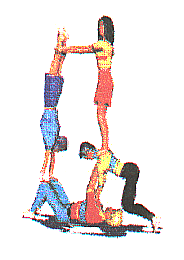 De 3 à 4 pointsCOEFFICIENTA : 0,7 / B : 0,8 / C : 0,9 / D : 1……………. X ……….. (coef) = ……………/4……………. X ……….. (coef) = ……………/4Production imposéeLa nouvelle composition ne tient pas compte de l’ensemble des observations et exigences proposées.De 0 à 2 pointsLa nouvelle composition tient compte de l’ensemble des observations et exigences proposées.De 2 à 3 pointsLa nouvelle composition tient compte de l’ensemble des observations et exigences proposées, Tout en exprimant une originalité expressive et acrobatique.De 3 à 4 pointsProduction imposée…………… /4…………… /4Note projet collectif = …………. /8DIFFICULTE ET EXECUTION INDIVIDUELLEDIFFICULTE ET EXECUTION INDIVIDUELLEDIFFICULTE ET EXECUTION INDIVIDUELLEDIFFICULTE ET EXECUTION INDIVIDUELLEDIFFICULTE ET EXECUTION INDIVIDUELLEDIFFICULTE ET EXECUTION INDIVIDUELLE1234NOTE     DIFFICULTÉSA : 0,7 / B : 0,8  / C : 0,9 / D : 1=                       /4EXIGENCES1 duo, 1 figure libre (duos, trios ou quatuors), 1 figure collective, 1 figure dynamique différente de la figure libreVoltigeur renversé et porteur=                       /4POINTS EXECUTION(cf fiche collective)-DESSINS DES FIGURES/8Note projet collectif :                                                                              /8Efficacité dans le rôle de jugeJugement imprécis et argumentaire peu exploitable. Manque de respect.De 0 à 1.5 pointsPeut identifier aussi certains éléments de la prestation d’un élève et du groupe. L’argumentaire sert à la seconde production. AttentifDe 2 à 3 pointsCapable de situer la prestation du groupe et d’un élève dans un niveau en identifiant des indicateurs différenciés et variés. L’argumentaire sert à l’efficacité de la 2nde production. Concentré.De 3.5 à 4 points/4NOTE FINALE                                                                                          /20123DESCRIPTION DE LA PRODUCTION IMPOSÉEEXIGENCES A PRENDRE EN COMPTE DANS CETTE NOUVELLE PRODUCTIONEXIGENCES A PRENDRE EN COMPTE DANS CETTE NOUVELLE PRODUCTIONEXIGENCES A PRENDRE EN COMPTE DANS CETTE NOUVELLE PRODUCTIONEXIGENCES A PRENDRE EN COMPTE DANS CETTE NOUVELLE PRODUCTIONEXIGENCESRESPECT OUI / NONOUI / NONOUI / NONOUI / NON